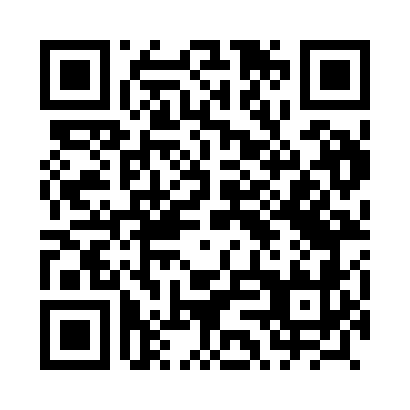 Prayer times for Wielecin, PolandMon 1 Apr 2024 - Tue 30 Apr 2024High Latitude Method: Angle Based RulePrayer Calculation Method: Muslim World LeagueAsar Calculation Method: HanafiPrayer times provided by https://www.salahtimes.comDateDayFajrSunriseDhuhrAsrMaghribIsha1Mon4:076:0912:395:067:109:052Tue4:046:0612:395:077:129:073Wed4:016:0412:385:087:149:104Thu3:586:0212:385:097:169:125Fri3:555:5912:385:117:179:146Sat3:515:5712:385:127:199:177Sun3:485:5512:375:137:219:198Mon3:455:5212:375:147:239:229Tue3:425:5012:375:167:249:2410Wed3:395:4812:365:177:269:2711Thu3:365:4612:365:187:289:2912Fri3:335:4312:365:197:309:3213Sat3:295:4112:365:207:319:3514Sun3:265:3912:355:227:339:3715Mon3:235:3712:355:237:359:4016Tue3:195:3412:355:247:379:4317Wed3:165:3212:355:257:389:4518Thu3:135:3012:355:267:409:4819Fri3:095:2812:345:277:429:5120Sat3:065:2612:345:297:439:5421Sun3:025:2312:345:307:459:5722Mon2:595:2112:345:317:4710:0023Tue2:555:1912:345:327:4910:0324Wed2:525:1712:335:337:5010:0625Thu2:485:1512:335:347:5210:0926Fri2:445:1312:335:357:5410:1227Sat2:415:1112:335:367:5610:1528Sun2:375:0912:335:377:5710:1829Mon2:335:0712:335:397:5910:2230Tue2:295:0512:325:408:0110:25